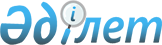 Об организации молодежной практики на 2011 год
					
			Утративший силу
			
			
		
					Постановление акимата Созакского района Южно-Казахстанской области от 19 октября 2011 года N 368. Зарегистрировано Управлением юстиции Созакского района Южно-Казахстанской области 26 октября 2011 года N 14-12-127. Утратило силу в связи с истечением срока применения - (письмо аппарата акима Созакского района Южно-Казахстанской области от 04 февраля 2013 года № 291)      Сноска. Утратило силу в связи с истечением срока применения - (письмо аппарата акима Созакского района Южно-Казахстанской области от 04.02.2013 № 291).

      В соответствии со статьей 31 Закона Республики Казахстан от 23 января 2001 года "О местном государственном управлении и самоуправлении в Республике Казахстан", подпунктом 5-7) статьи 7, статьей 18-2 Закона Республики Казахстан от 23 января 2001 года "О занятости населения" и Постановление Правительства Республики Казахстан от 19 июня 2001 года № 836 "О мерах по реализации Закона Республики Казахстан от 23 января 2001 года "О занятости населения" акимат Созакского района ПОСТАНОВЛЯЕТ:



      1. Утвердить прилагаемый на 2011 год перечень работодателей, где в соответствии с потребностью регионального рынка труда будут организованы рабочие места для прохождения молодежной практики.



      2. Контроль за исполнением настоящего постановления возложить на заместителя акима района М.Исаеву.



      3. Постановление вступает в силу со дня первого официального опубликования.      Аким района                                Б.Мейрбеков

Утвержден постановлением акимата

Созакского района от 19 октября 2011 года № 368       Перечень работодателей, организующих рабочие места для прохождения молодежной практики на 2011 год
					© 2012. РГП на ПХВ «Институт законодательства и правовой информации Республики Казахстан» Министерства юстиции Республики Казахстан
				н/нНаименование работодателяСпециальностьКоличество организуемых рабочих местРазмер месячной заработной платы (тенге)Продолжительность молодежной практики в месяцах1.Товарищество с ограниченной ответственностью «Демеу-Таукент Медсестра 22600021.Товарищество с ограниченной ответственностью «Демеу-Таукент Фельдшер22600021.Товарищество с ограниченной ответственностью «Демеу-Таукент Воспитатель 22600021.Товарищество с ограниченной ответственностью «Демеу-Таукент Бухгалтер12600022.Акционерное общество «Альянс Банк» отделение «Созак»Финансист-экономист22600023.Производственный кооператив «Дархан-АС»Финансист12600023.Производственный кооператив «Дархан-АС»Сварщик12600023.Производственный кооператив «Дархан-АС»Программное обеспечение вычислительной техники и автоматизированных систем22600024.Товарищество с ограниченной ответственностью «Акжол»Тракторист 12600024.Товарищество с ограниченной ответственностью «Акжол»Бухгалтер-экономист 12600024.Товарищество с ограниченной ответственностью «Акжол»Программное обеспечение вычислительной техники и автоматизированных систем12600024.Товарищество с ограниченной ответственностью «Акжол»Токарь12600024.Товарищество с ограниченной ответственностью «Акжол»Инженер12600025.Товарищество с ограниченной ответственностью «Степное РУ»Юрист12600025.Товарищество с ограниченной ответственностью «Степное РУ»Бухгалтер12600025.Товарищество с ограниченной ответственностью «Степное РУ»Инженер12600026.Филиал акционерного общество «Волковгеология» геологоразведочная экспедиция № 5Юрист12600026.Филиал акционерного общество «Волковгеология» геологоразведочная экспедиция № 5Геофизик 12600027.Товарищество с ограниченной ответственностью «Демеу-Кыземшек»Фельдшер12600027.Товарищество с ограниченной ответственностью «Демеу-Кыземшек»Медсестра12600028.Товарищество с ограниченной ответственностью «Демеу-Умит»Бухгалтер 12600028.Товарищество с ограниченной ответственностью «Демеу-Умит»Программное обеспечение вычислительной техники и автоматизированных систем12600029.Акционерное общество «Казпочта» Сузакский районный узел почтовой связиБухгалтер 12600029.Акционерное общество «Казпочта» Сузакский районный узел почтовой связиПрограммное обеспечение вычислительной техники и автоматизированных систем126000210.Акционерное общество «Казах телеком» Южно-Казахстанской областной дирекции телекоммуникаций Сузакский районный узел телекоммуникацийТехник электросвязи1260002ВСЕГО30